                                                                               PATVIRTINTA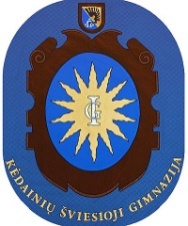 	                                                        Gimnazijos direktoriaus 		                                   2018 m. spalio 15 d.                                                  Įsakymu Nr. V1- 96 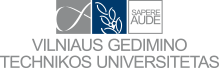 KĖDAINIŲ ŠVIESIOSIOS GIMNAZIJOS VGTU KLASĖS VEIKLOS PLANAS 2018–2019 M. M. Parengė ir suderino:Stojančiųjų priėmimo ir informavimo centro vyresnioji specialistė Viktorija Čeikutė;Kėdainių šviesiosios gimnazijos direktoriaus pavaduotoja ugdymui Vilma Sakalauskienė ir VGTU klasės kuratorė Indrė Mackevičienė.Eil.Nr.VeiklaLaikasVieta1.Laboratoriniai darbai:Chemija 2 klasei (15 mokinių):Laboratorinių darbų technika.Fizika 3 klasei (10 mokinių):Sukamojo judėjimo dinamikos dėsnio tikrinimas.Oro klampos koeficiento ir molekulių laisvojo kelio nustatymas.Difrakcinės gardelės konstantos nustatymas (Lazerio šviesos bangos ilgio nustatymas. Plyšio pločio nustatymas).Puslaidininkio lygintuvinio diodo tyrimas.Chemija 3 klasei (5 mokiniai):Vandens kietumo nustatymas.Bendra  paskaita:Matematika 2 klasė. „Grožį galima pagrįsti matematiškai“.Matematika 3 klasė. „Vektoriai plokštumoje ir erdvėje“.Demonstruojamųjų bandymų stebėjimas.Pastato energetinių ir mikroklimato sistemų laboratorija. Termovizija – mitai ir realybė (supažindinimas su bekontakčiu temperatūrų matavimu, eksperimento demonstravimas).Aplinkosauginių technologijų laboratorija.  Oro valymo ir atliekų tvarkymo technologijų pristatymas (įrenginių demonstravimas: ciklonų, biofiltrų, elektrostatinių, rangovinių filtrų, bioreaktorių).2018-11-22(ketvirtadienis)VGTU2.Mobilioji aplinkos apsaugos laboratorija.(dalyvauja gali ne tik VGTU klasių moksleiviai).--3.Atvirų durų diena (Saulėtekio rūmuose). Specialybės: Architektūra, Statybos inžinerija, Aplinkos inžinerija, Bioinžinerija, Miestų inžinerija, Saugos inžinerija ir kt.2018-10-11(ketvirtadienis)VGTU4.Matematikos paskaita 2 klasei (15 mokinių).Klasikinis įvykio tikimybės apibrėžimas.Tikimybių sudėties ir daugybos teoremos.Informacinių technologijų paskaita (2 klasė: 15 mokiniai):Duomenų failai. Funkcijos.Fizika (3 klasė, 10 mokinių).Medžiagų atsparumo mokomoji laboratorija.Metalų mechaninių savybių nustatymas tempimo bandymu.Plieno ir aliuminio tamprumo modulių nustatymas eksperimentiškai.Chemija (3 klasė, 5 mokiniai).Baltymų koncentracijos nustatymas.Demonstruojamųjų bandymų stebėjimas.Aplinkos tyrimų laboratorija: Kvapų nustatymo tyrimai.Vandentvarkos mokomoji laboratorija: Vandens apskaitos prietaisai. Mikrobiologiniai tyrimai.2019-01-30(trečiadienis)5.VGTU diena gimnazijoje (dalyvauja ne tik VGTU klasių mokiniai).VGTU studijų galimybių prisistatymas;Karjeros konsultacijos; Dėstytojų paskaitos:„Tikimybių sudėties ir daugybos teoremos“, dėstytoja Svetlana Danilenko; „Pilnosios tikimybės ir Bajeso formulė“, dėstytoja Svetlana Danilenko;„Ar reali žmonių kelionė į Marsą pagal Eloną Muską?“, dėstytoja Valentina Peleckienė;„Kas Aš esu“ (savęs pažinimo paskaita). Dėstytoja Ramunė Albrektienė.„Interneto svetainių kūrimas naudojant turinio valdymo sistemą“ dėstytojas Pavel Stefanovič; „Makaronų tiltų“ čempionatas.2019-03-07(ketvirtadienis)gimnazija6.Laboratoriniai darbai:Fizika 2 klasė (15 mokinių).Difrakcinės gardelės konstantos nustatymas (Lazerio šviesos bangos ilgio nustatymas. Plyšio pločio nustatymas).Linijinių spektrų tyrimas monochromatoriumi.Puslaidininkinio lygintuvinio diodo tyrimas.Išorinio foto efekto dėsningumų tikrinimas.Radioaktyviojo beta spinduliavimo šaltinio aktyvumo tyrimas.Matematikos 3 klasė (15 mokinių).Vektoriai plokštumoje ir erdvėje.Bendra informacinių technologijų paskaita (2 ir 3 klasės, 15 mokinių).Masyvas. Įvairių algoritmų taikymo pavyzdžiai.Demonstruojamųjų bandymų stebėjimas.AB „Vilniaus energija“ (pažintinė ekskursija).2019-04-12(ketvirtadienis)VGTU7.VGTU klasių mokslinė konferencija (Saulėtekio rūmuose). Moksleiviai, per mokslo metus darę tiriamuosius darbus (projektus) ir atlikę laboratorinius darbus pristato juos gimnazijų mokytojams bei VGTU dėstytojams.Dalyviams  įteikti diplomai.2019-05-23(ketvirtadienis)VGTU